АДМИНИСТРАЦИЯ УСТЬ-МОСИХИНСКОГО СЕЛЬСОВЕТА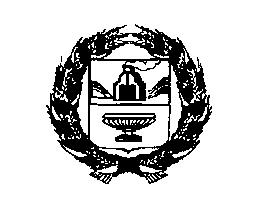 РЕБРИХИНСКОГО РАЙОНА  АЛТАЙСКОГО КРАЯПОСТАНОВЛЕНИЕ11.03.2024  № 28                                                                      с. Усть-МосихаО создании патрульных, патрульно-маневренных групп В соответствии с Федеральным законом от 21 декабря 1994 года № 68-ФЗ «О защите населения и территорий от чрезвычайных ситуаций природного и техногенного характера», Федеральным законом от 21 декабря 1994 года № 69-ФЗ «О пожарной безопасности, Федеральным законом от 06.10.2003 № 131 – ФЗ «Об общих принципах организации местного самоуправления в Российской Федерации», методическими рекомендациями Сибирского регионального центра МЧС России от 22.11.2016 № 758 «О создании патрульных, патрульно-маневренных, маневренных групп», в соответствии с планом основных мероприятий по подготовке Алтайского края к пожароопасному сезону 2024 года, утвержденных распоряжением Правительства Алтайского края от 28.02.2020 № 69-р, в целях своевременного обнаружения очагов возгораний и оперативного реагирования на возможные чрезвычайные ситуации, в том числе связанные с выжиганием сухой травянистой растительности, осуществления мероприятий по предупреждению чрезвычайных ситуаций в весенне - летний  пожароопасный период  2024 года на территории Усть-Мосихинского  сельсовета, -ПОСТАНОВЛЯЮ:Утвердить  состав патрульных и патрульно-маневренных групп Усть-Мосихинского  сельсовета на своевременное реагирование на природные пожары и термоточки, согласно приложению № 1.       2. Закрепить технику, укомплектовать патрульную и патрульно-маневренную группу первичными средствами пожаротушения, используемые для борьбы с пожаром в начальной стадии его развития,  согласно приложению № 2 .3. Организовать работу групп в виде контрольных выездов на место природного пожара.4. Патрульной и патрульно-маневренной группе в течение пожароопасного периода осуществлять контроль за его прохождением. При угрозе возникновения чрезвычайных ситуаций, вызванных с природными пожарами и термоточками, проблемные вопросы безотлагательно выносить на рассмотрение КЧС и ПБ Администрации Ребрихинского района. 5. Основными задачами групп считать:- обнаружение природных пожаров и термоточек с дальнейшим  сообщением о них в ЕДДС Администрации Ребрихинского района;- осуществление выезда в районы термоточек поступивших от ЕДДС Администрации Ребрихинского района;- тушение мелких вспышек и очагов, обнаруженных в ходе патрулирования; - выявление и пресечение нарушений Правил пожарной безопасности.6. Считать утратившим силу постановление Администрации Усть-Мосихинского сельсовета от 09.03.2023 года № 29.        7.   Контроль  за исполнением настоящего решения оставляю за собой.         Глава сельсовета                                                                                        Ю. Н. ЮдаковПриложение № 1к постановлению  АдминистрацииУсть-Мосихинского сельсовета Ребрихинского района Алтайского края  от 11.03.2024  № 28СОСТАВ патрульных групп Усть-Мосихинского сельсовета для своевременного реагирования на природные пожары и термоточкиСОСТАВ патрульно-маневренной группы Усть-Мосихинского сельсовета для своевременного реагирования на природные пожары и термоточкиПриложение № 2к постановлению  АдминистрацииУсть-Мосихинского сельсовета Ребрихинского района Алтайского края  от 11.03.2024 № 28Составпервичных средств пожаротушения и техники используемыхдля борьбы с пожаром в начальной стадии его развития№ФИОДолжность телефон1Юдаков Юрий Николаевичруководитель группы, глава  Усть-Мосихинского сельсовета890694613172Ломакин Виктор Анатольевичводитель пожарного автомобиля896096600273Кривошеев Виктор Александровичглава  КФХ  (по согласованию)892932449624Юдаков Василий НиколаевичООО «Каменский ЛДК», руководитель896095503755Кобзев Алексей ВладимировичООО «Каменский ЛДК», водитель пожарного автомобиля89095075794№ФИОДолжность телефон1Юдаков Юрий Николаевичруководитель группы, глава  Усть-Мосихинского сельсовета890694613172Ломакин Виктор Анатольевичводитель пожарного автомобиля896096600273Кривошеев Виктор Александровичглава  КФХ  (по согласованию)892932449624Юдаков Василий НиколаевичООО «Каменский ЛДК», руководитель896095503755Кобзев Алексей ВладимировичООО «Каменский ЛДК», водитель пожарного автомобиля89095075794№ п/пНаименование Кол-во (ед)/ принадлежностьПримечание 1УАЗ 4691/Администрация Усть-Мосихинского сельсовета2ЗИЛ 131 (пожарная)1/Администрация Усть-Мосихинского сельсовета3Экскаватор 1/Администрация Усть-Мосихинского сельсовета4Лопата штыковая2/Администрация Усть-Мосихинского сельсовета5Багор1/Администрация Усть-Мосихинского сельсовета6Емкость для воды (канистра) 1/Администрация Усть-Мосихинского сельсовета